Date:  October 3rd  –October 9th 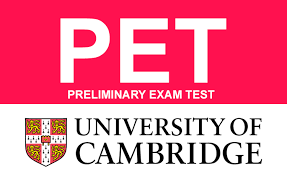 To do:Practice 6 at: https://forms.gle/evyc7wQoPQBndQyY9  Listening 6 at: https://forms.gle/ex8yPy3EMnq3A5j19